Уважаемые собственники!В соответствии с требованиями статьи 189 Жилищного кодекса Российской Федерации и статьи 15.1 закона Ханты-Мансийского автономного округа – Югры от 01.07.2013 № 54-оз Югорский фонд капитального ремонта представляет предложения жителям многоквартирных домов, в которых капремонт планируется провести с 2020 по 2022 годы:О сроке начала капитального ремонта;О необходимом перечне и объеме услуг и (или) работ;О стоимости проведения работ;О порядке и об источниках финансирования капитального ремонта общего имущества в многоквартирных домах.На принятие решения - 3 месяцаУтвердить предложенные работы, направить протоколДокументы для изменения видов работЕсли не приняли решение, не направили протоколКогда начнется капитальный ремонт?Откуда деньги на капремонт?Деньги подрядчику за капремонт - только проведения работЧто входит в состав работПеречень и стоимость работ, услуг по капитальному ремонту, выполнение которых предусмотрено с 2020 по 2022 годы. Дата размещения 30.04.2019г.Сургут178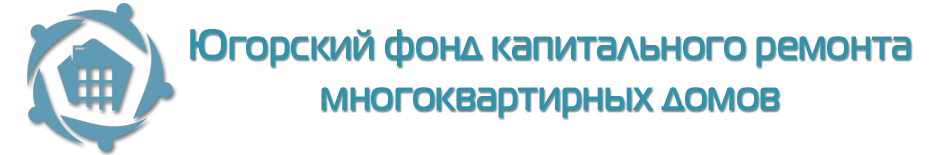 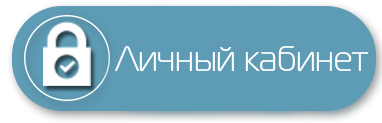 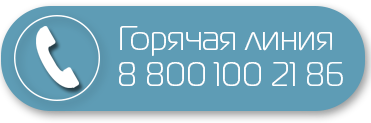 № п/пАдрес многоквартирного домаВид работ (услуг) по капитальному ремонту общего имущества в многоквартирном домеГод проведения в соответствии с утвержденным краткосрочным планомПредельно допустимая стоимость работ (услуг) по капитальному ремонту, рассчитанная в соответствии с приказом Департамента ЖККиЭ Югры от 06.11.2018 № 22-нп, руб.20пр-кт. Мира, д. 31Проектные работы2020                                762 904,99  20пр-кт. Мира, д. 31Электроснабжение2022                             1 322 259,12  20пр-кт. Мира, д. 31Теплоснабжение2022                             3 970 694,52  20пр-кт. Мира, д. 31Горячее водоснабжение2022                             2 292 554,16  20пр-кт. Мира, д. 31Холодное водоснабжение2022                             1 078 162,02  20пр-кт. Мира, д. 31Водоотведение2022                             1 303 507,53  20пр-кт. Мира, д. 31Ремонт фасада2022                             5 290 922,52  20пр-кт. Мира, д. 31Строительный контроль2022                                326 523,34  20пр-кт. Мира, д. 31Итого                           16 347 528,20  23пр-кт. Мира, д. 35Проектные работы2020                             1 950 195,54  23пр-кт. Мира, д. 35Электроснабжение2021                             3 027 283,55  23пр-кт. Мира, д. 35Теплоснабжение2021                             9 566 957,99  23пр-кт. Мира, д. 35Горячее водоснабжение2021                             6 944 434,62  23пр-кт. Мира, д. 35Холодное водоснабжение2021                             3 320 898,50  23пр-кт. Мира, д. 35Водоотведение2021                             3 971 690,36  23пр-кт. Мира, д. 35Ремонт крыши2021                           12 172 645,75  23пр-кт. Мира, д. 35Строительный контроль2021                                834 683,69  23пр-кт. Мира, д. 35Итого                           41 788 790,00  24пр-кт. Мира, д. 35КОРП1Проектные работы2020                                953 207,14  24пр-кт. Мира, д. 35КОРП1Теплоснабжение2021                             9 892 651,36  24пр-кт. Мира, д. 35КОРП1Ремонт фасада2021                             9 171 491,36  24пр-кт. Мира, д. 35КОРП1Строительный контроль2021                                407 972,65  24пр-кт. Мира, д. 35КОРП1Итого                           20 425 322,51  25пр-кт. Мира, д. 35КОРП2Проектные работы2020                                381 171,32  25пр-кт. Мира, д. 35КОРП2Теплоснабжение2021                             7 623 426,47  25пр-кт. Мира, д. 35КОРП2Строительный контроль2021                                163 141,33  25пр-кт. Мира, д. 35КОРП2Итого                             8 167 739,12  29пр-кт. Мира, д. 37Проектные работы2020                             1 065 175,63  29пр-кт. Мира, д. 37Ремонт крыши2021                           12 323 819,74  29пр-кт. Мира, д. 37Ремонт фасада2021                             8 979 692,78  29пр-кт. Мира, д. 37Строительный контроль2021                                455 895,17  29пр-кт. Мира, д. 37Итого                           22 824 583,32  30пр-кт. Мира, д. 37/1Проектные работы2020                                344 920,71  30пр-кт. Мира, д. 37/1Ремонт фасада2021                             6 898 414,25  30пр-кт. Мира, д. 37/1Строительный контроль2021                                147 626,06  30пр-кт. Мира, д. 37/1Итого                             7 390 961,02  31пр-кт. Мира, д. 37КОРП2Проектные работы2020                                523 860,58  31пр-кт. Мира, д. 37КОРП2Электроснабжение2021                             2 518 412,11  31пр-кт. Мира, д. 37КОРП2Теплоснабжение2021                             7 958 799,53  31пр-кт. Мира, д. 37КОРП2Строительный контроль2021                                224 212,33  31пр-кт. Мира, д. 37КОРП2Итого                           11 225 284,55  114ул. Островского, д. 18Проектные работы2021                                952 054,99  114ул. Островского, д. 18Теплоснабжение2022                             9 880 694,08  114ул. Островского, д. 18Ремонт фасада2022                             9 160 405,76  114ул. Островского, д. 18Строительный контроль2022                                407 479,54  114ул. Островского, д. 18Итого                           20 400 634,37  115ул. Островского, д. 20Проектные работы2021                             1 285 946,17  115ул. Островского, д. 20Ремонт крыши2022                           14 878 080,63  115ул. Островского, д. 20Ремонт фасада2022                           10 840 842,86  115ул. Островского, д. 20Строительный контроль2022                                550 384,96  115ул. Островского, д. 20Итого                           27 555 254,62  116ул. Островского, д. 22Проектные работы2021                             1 372 087,81  116ул. Островского, д. 22Ремонт крыши2022                           15 874 718,11  116ул. Островского, д. 22Ремонт фасада2022                           11 567 038,03  116ул. Островского, д. 22Строительный контроль2022                                587 253,58  116ул. Островского, д. 22Итого                           29 401 097,53  117ул. Островского, д. 24Проектные работы2021                                834 594,91  117ул. Островского, д. 24Ремонт крыши2022                             9 656 057,62  117ул. Островского, д. 24Ремонт фасада2022                             7 035 840,57  117ул. Островского, д. 24Строительный контроль2022                                357 206,62  117ул. Островского, д. 24Итого                           17 883 699,72  118ул. Островского, д. 26Проектные работы2021                                554 733,75  118ул. Островского, д. 26Ремонт крыши2022                             6 418 132,88  118ул. Островского, д. 26Ремонт фасада2022                             4 676 542,07  118ул. Островского, д. 26Строительный контроль2022                                237 426,04  118ул. Островского, д. 26Итого                           11 886 834,74  119ул. Островского, д. 28Проектные работы2021                             1 732 470,22  119ул. Островского, д. 28Электроснабжение2022                             3 118 451,59  119ул. Островского, д. 28Теплоснабжение2022                             9 855 071,35  119ул. Островского, д. 28Ремонт крыши2022                           12 539 230,61  119ул. Островского, д. 28Ремонт фасада2022                             9 136 650,89  119ул. Островского, д. 28Строительный контроль2022                                741 497,26  119ул. Островского, д. 28Итого                           37 123 371,92  120ул. Островского, д. 30Проектные работы2020                             3 030 413,36  120ул. Островского, д. 30Электроснабжение2022                             4 704 102,91  120ул. Островского, д. 30Теплоснабжение2022                           14 866 118,15  120ул. Островского, д. 30Горячее водоснабжение2022                           10 790 973,02  120ул. Островского, д. 30Холодное водоснабжение2022                             5 160 351,86  120ул. Островского, д. 30Водоотведение2022                             6 171 618,84  120ул. Островского, д. 30Ремонт крыши2022                           18 915 102,39  120ул. Островского, д. 30Строительный контроль2022                             1 297 016,92  120ул. Островского, д. 30Итого                           64 935 697,45  121ул. Островского, д. 30АПроектные работы2020                    918 618,95  121ул. Островского, д. 30АЭлектроснабжение2022                             1 653 516,86  121ул. Островского, д. 30АТеплоснабжение2022                             5 225 518,54  121ул. Островского, д. 30АРемонт крыши2022                             6 648 757,74  121ул. Островского, д. 30АРемонт фасада2022                             4 844 585,78  121ул. Островского, д. 30АСтроительный контроль2022                                393 168,91  121ул. Островского, д. 30АИтого                           19 684 166,78  122ул. Островского, д. 32Проектные работы2020                                468 877,33  122ул. Островского, д. 32Электроснабжение2022                             2 386 224,46  122ул. Островского, д. 32Ремонт фасада2022                             6 991 322,18  122ул. Островского, д. 32Строительный контроль2022                                200 679,50  122ул. Островского, д. 32Итого                           10 047 103,47  123ул. Островского, д. 34Проектные работы2020                                994 629,87  123ул. Островского, д. 34Водоотведение2022                             3 158 536,28  123ул. Островского, д. 34Ремонт крыши2022                             9 680 448,31  123ул. Островского, д. 34Ремонт фасада2022                             7 053 612,73  123ул. Островского, д. 34Строительный контроль2022                                425 701,58  123ул. Островского, д. 34Итого                           21 312 928,77  124ул. Островского, д. 38Проектные работы2020                             1 007 507,50  124ул. Островского, д. 38Водоотведение2022                             3 199 430,37  124ул. Островского, д. 38Ремонт крыши2022                             9 805 782,66  124ул. Островского, д. 38Ремонт фасада2022                             7 144 937,01  124ул. Островского, д. 38Строительный контроль2022                                431 213,21  124ул. Островского, д. 38Итого                           21 588 870,75  126ул. Островского, д. 40Проектные работы2021                                826 830,27  126ул. Островского, д. 40Ремонт крыши2022                             9 566 222,60  126ул. Островского, д. 40Ремонт фасада2022                             6 970 382,71  126ул. Островского, д. 40Строительный контроль2022                                353 883,35  126ул. Островского, д. 40Итого                           17 717 318,93  127ул. Островского, д. 42Проектные работы2021                                969 516,49  127ул. Островского, д. 42Электроснабжение2022                             2 438 775,21  127ул. Островского, д. 42Ремонт крыши2022                             9 806 265,64  127ул. Островского, д. 42Ремонт фасада2022                             7 145 288,93  127ул. Островского, д. 42Строительный контроль2022                                414 953,06  127ул. Островского, д. 42Итого                           20 774 799,33  128ул. Островского, д. 44Проектные работы2021                                227 263,72  128ул. Островского, д. 44Ремонт фасада2022                             4 545 274,42  128ул. Островского, д. 44Строительный контроль2022                                 97 268,87  128ул. Островского, д. 44Итого                             4 869 807,01  129ул. Островского, д. 46Проектные работы2021                                464 983,00  129ул. Островского, д. 46Электроснабжение2022                             2 366 405,32  129ул. Островского, д. 46Ремонт фасада2022                             6 933 254,72  129ул. Островского, д. 46Строительный контроль2022                                199 012,72  129ул. Островского, д. 46Итого                             9 963 655,76  142ул. Пушкина, д. 1Проектные работы2021                                207 307,01  142ул. Пушкина, д. 1Водоотведение2022                             4 146 140,28  142ул. Пушкина, д. 1Строительный контроль2022                                 88 727,40  142ул. Пушкина, д. 1Итого                             4 442 174,69  143ул. Пушкина, д. 15Проектные работы2021                                654 210,46  143ул. Пушкина, д. 15Электроснабжение2022                             3 145 057,29  143ул. Пушкина, д. 15Теплоснабжение2022                             9 939 151,87  143ул. Пушкина, д. 15Строительный контроль2022                                280 002,08  143ул. Пушкина, д. 15Итого                           14 018 421,70  145ул. Пушкина, д. 17Проектные работы2021                                466 056,89  145ул. Пушкина, д. 17Электроснабжение2022                             2 371 870,59  145ул. Пушкина, д. 17Ремонт фасада2022                             6 949 267,27  145ул. Пушкина, д. 17Строительный контроль2022                                199 472,35  145ул. Пушкина, д. 17Итого                             9 986 667,10  146ул. Пушкина, д. 18Проектные работы2021                                377 422,81  146ул. Пушкина, д. 18Теплоснабжение2022                             7 548 456,26  146ул. Пушкина, д. 18Строительный контроль2022                                161 536,96  146ул. Пушкина, д. 18Итого                             8 087 416,03  147ул. Пушкина, д. 19Проектные работы2021                                381 968,48  147ул. Пушкина, д. 19Теплоснабжение2022                             7 639 369,50  147ул. Пушкина, д. 19Строительный контроль2022                                163 482,51  147ул. Пушкина, д. 19Итого                             8 184 820,49  148ул. Пушкина, д. 21Проектные работы2021                             1 197 409,86  148ул. Пушкина, д. 21Теплоснабжение2022                             7 485 063,73  148ул. Пушкина, д. 21Ремонт крыши2022                             9 523 720,00  148ул. Пушкина, д. 21Ремонт фасада2022                             6 939 413,39  148ул. Пушкина, д. 21Строительный контроль2022                                512 491,42  148ул. Пушкина, д. 21Итого                           25 658 098,40  150ул. Пушкина, д. 23Проектные работы2021                                624 426,31  150ул. Пушкина, д. 23Электроснабжение2022                             3 177 848,95  150ул. Пушкина, д. 23Ремонт фасада2022                             9 310 677,31  150ул. Пушкина, д. 23Строительный контроль2022                                267 254,46  150ул. Пушкина, д. 23Итого                           13 380 207,03  151ул. Пушкина, д. 25Проектные работы2021                                554 587,64  151ул. Пушкина, д. 25Ремонт крыши2022                             6 416 442,44  151ул. Пушкина, д. 25Ремонт фасада2022                             4 675 310,34  151ул. Пушкина, д. 25Строительный контроль2022                                237 363,51  151ул. Пушкина, д. 25Итого                           11 883 703,93  152ул. Пушкина, д. 25АПроектные работы2021                             1 294 272,40  152ул. Пушкина, д. 25АЭлектроснабжение2022                             3 255 684,12  152ул. Пушкина, д. 25АРемонт крыши2022                           13 091 039,83  152ул. Пушкина, д. 25АРемонт фасада2022                             9 538 724,06  152ул. Пушкина, д. 25АСтроительный контроль2022                                553 948,59  152ул. Пушкина, д. 25АИтого                           27 733 669,00  153ул. Пушкина, д. 27Проектные работы2021                                557 989,89  153ул. Пушкина, д. 27Ремонт крыши2022                             6 455 805,64  153ул. Пушкина, д. 27Ремонт фасада2022                             4 703 992,15  153ул. Пушкина, д. 27Строительный контроль2022                                238 819,67  153ул. Пушкина, д. 27Итого                           11 956 607,35  154ул. Пушкина, д. 29Проектные работы2021                                673 731,10  154ул. Пушкина, д. 29Водоотведение2022                             2 139 493,48  154ул. Пушкина, д. 29Ремонт крыши2022                             6 557 232,28  154ул. Пушкина, д. 29Ремонт фасада2022                             4 777 896,19  154ул. Пушкина, д. 29Строительный контроль2022                                288 356,91  154ул. Пушкина, д. 29Итого                           14 436 709,96  155ул. Пушкина, д. 33Проектные работы2021                             1 812 638,60  155ул. Пушкина, д. 33Горячее водоснабжение2022                             7 136 072,69  155ул. Пушкина, д. 33Холодное водоснабжение2022                             3 412 541,75  155ул. Пушкина, д. 33Водоотведение2022                             4 081 292,82  155ул. Пушкина, д. 33Ремонт крыши2022                           12 508 561,12  155ул. Пушкина, д. 33Ремонт фасада2022                             9 114 303,71  155ул. Пушкина, д. 33Строительный контроль2022                                775 809,32  155ул. Пушкина, д. 33Итого                           38 841 220,01  156ул. Пушкина, д. 5Проектные работы2020                                400 556,87  156ул. Пушкина, д. 5Электроснабжение2021                             3 246 795,54  156ул. Пушкина, д. 5Ремонт подвальных помещений2021                             4 764 341,87  156ул. Пушкина, д. 5Строительный контроль2021                                171 438,34  156ул. Пушкина, д. 5Итого                             8 583 132,62  157ул. Пушкина, д. 7Проектные работы2021                                970 760,34  157ул. Пушкина, д. 7Водоотведение2022                             3 082 736,46  157ул. Пушкина, д. 7Ремонт крыши2022                             9 448 133,01  157ул. Пушкина, д. 7Ремонт фасада2022                             6 884 337,29  157ул. Пушкина, д. 7Строительный контроль2022                                415 485,42  157ул. Пушкина, д. 7Итого                           20 801 452,52  Стоимость работ по капитальному ремонту в многоквартирных домах, расположенных на территории города Сургута за период 2020 - 2022 годыСтоимость работ по капитальному ремонту в многоквартирных домах, расположенных на территории города Сургута за период 2020 - 2022 годыСтоимость работ по капитальному ремонту в многоквартирных домах, расположенных на территории города Сургута за период 2020 - 2022 годыСтоимость работ по капитальному ремонту в многоквартирных домах, расположенных на территории города Сургута за период 2020 - 2022 годы                      3 725 073 452,39  